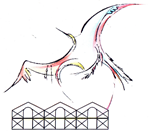 Анкета участника летнего молодежного языкового этнокультурного лагеря «Думай „экологично“!/Denk mal „ökologisch“!». 21 июля – 27 июля 2019 год, г. НовосибирскФ.И.ОДата рождения, возрастПаспортные данные или данные свидетельства о рождении (номер, серия, когда и кем выдан)ИННПенсионное страховое свидетельство (СНИЛС)Адрес по пропискеКакой ЦНК или молодежный клуб представляетеВаша функция в ЦНК или молодежном клубеНемецкие корни (если есть) – указать родство (бабушка, мама, папа и т.д.)Уровень знания немецкого языка:- нулевой, - базовый, - продвинутыйУчастие, победы в районных, областных, федеральных и международных конкурсах, олимпиадах, фестивалях, проектах (указать какие, год, призер, дипломант или участник)Есть ли ограничения в еде, аллергия, хронические заболевания, если да, то указать что именноДополнительная информация, которую вы хотите сообщитьКонтактные данные:e-mail, мобильный телефон